Nástroj pro propojení Evropy 2021 – 2027 (CEF2) – doprava:
předběžná informace o stavu přípravyUPOZORNĚNÍ: Jedná se o předběžnou informaci na základě aktuálního stavu přípravy. Legislativa dosud nebyla schválena. Informace se mohou změnit!!!Nástroj pro propojení Evropy pro období 2021 – 2023 (CEF2) se zřizuje s cílem budování, rozvoje a modernizace transevropských sítí v oblasti dopravy, energetiky a digitálních technologií, a to s přihlédnutím k dlouhodobým závazkům v oblasti dekarbonizace a s důrazem na součinnost mezi odvětvími. CEF2 bude otevřen žadatelům z veřejného i soukromého sektoru.Uvedené informace se týkají dopravní části CEF2.Obsah:legislativarozdělení alokacevýzvy 2021 – 2023pravidla implementace projektůpodmínky schválení projektů na národní úrovnidalší informacecíle a podporované aktivityLegislativanařízení CEF2dosažena dohoda Evropské rady, Evropského parlamentu a Evropské komisenařízení právě prochází právně-lingvistickou revizífinalizace legislativního procesu – květen 2021?víceletý pracovní program (MAP) 2021 – 2023 – rámec pro vyhlašování výzevprobíhá neformální konzultace Evropské komise a členských státůfinalizace a schválení až po formálním schválení a vyhlášení nařízení CEF2 – květen / červen 2021?Rozdělení alokace CEF2obecná obálka								          12 830 mil. EURsoutěž, otevřena pro všechny členské státy EUnižší míry spolufinancování (typicky studie 50 %, práce 30 %)část alokace vyčleněna na podporu přeshraniční spojení mezi státy způsobilými pro čerpání z Fondu soudržnosti (míra spolufinancování až 85 %)	         1 559,8 mil. EURrozdělení alokace mezi cíle: 60 % Dokončení TEN-T / 40 % Modernizace TEN-Tkohezní obálka								          11 286 mil. EURprostředky převedené do CEF2 z Fondu soudržnosti, pouze pro státy způsobilé pro čerpání z Fondu soudržnostimíra spolufinancování až 85 %rozdělení alokace mezi cíle: 85 % Dokončení TEN-T / 15 % Modernizace TEN-Tčást (30 %) soutěž						         3 385,8 mil. EURčást (70 %) národní obálky - prostředky výhradně pro příjemce z jednotlivých členských států	 / z toho národní obálka ČR	    7 900,2 mil. EUR / 1 373,4 mil. EURvojenská mobilitasoutěž, otevřena pro všechny členské státy EUmíra spolufinancování 50 %Výzvy 2021 - 2023podporované aktivity – viz níže2021 – 2023: v každém roce jedna výzva zahrnující všechny aktivity s výjimkami:alternativní paliva – průběžná výzva s koly pro podání projektů 4 – 6 měsícůsnižování hluku z železniční nákladní dopravy – pouze 2022vyhlášení první výzvy – není rozhodnuto: červen / září 2021?termín pro předložení žádostí: neurčen; MD usiluje o prodloužení lhůty pro předložení žádostí, aby příjemci měli čas na přípravu projektových žádostízpůsobilost výdajů – od podání projektové žádosti (kromě 2021 – způsobilost od 1. 1. 2021)Pravidla implementace projektůimplementace v gesci CINEA (dříve INEA)pravidla stále v přípravě; CINEA prezentovala zatím jen hrubý nástinzměna informačního systému na eGrants (užíván v programu Horizont Evropa) -> monitorovací období se nebudou muset krýt s kalendářním rokem, změny ve lhůtách, poskytování záloh a plateb atd.očekáváme uplatnění požadavku na minimální velikosti projektu jako ve stávajícím CEF (příspěvek CEF min. 500 000 EUR pro studie a 1 000 000 EUR pro práce) Podmínky schválení projektů na národní úrovniprojekty lze předkládat pouze se souhlasem státu = ministerstva dopravy (MD), odboru Fondů EUsouhlas bude vydán za těchto podmínek (v případě vysoké poptávky ze strany žadatelů mohou být stanovena další kritéria, případně omezeny aktivity pro předkládání v národní obálce):projekt bude splňovat podmínky výzvyžadatel bude poskytovat informace MD o uzavření a změnách grantové dohody, věcném pokroku (monitorovací zprávy) a platbáchProjekty do národní obálky (mimo MD a státních investorských organizací):projekt bude v pokročilém stádiu přípravy = bude vyhlášeno výběrové řízení na dodavatele a uplyne lhůta pro podání nabídekgrantová dohoda bude uzavřena pouze v případě dokončeného výběrového řízeníDalší informacepo schválení nařízení CEF / víceletého pracovního programuna vyžádání e-mailem nebo na www.mdcr.cz/cefkontaktní osoba:Petr ŠvábE- mail: petr.svab@mdcr.czTel.: 225 131 639Mobil: 727 947 336Cíle a podporované aktivityJedná se o výtah z návrhu víceletého pracovního programu (podmínky se mohou změnit!)Cíl DOKONČENÍ TEN-T (COMPLETION OF THE TEN-T NETWORK / Actions related to the efficient, interconnected, interoperable and multimodal networks)Železnice (Railways)Podporované aktivity:budování / modernizace přeshraničních a chybějících spojenímodernizace tratízvyšování kapacity v uzlech TEN-Tpropojení železnice a ostatních dopravních módůnapojení terminálů kombinované dopravy na hlavní síťelektrizace tratíPodporovány nebudou staniční budovy, The following Actions will be supported:construction/upgrading of cross-border and missing links;capacity and performance upgrade of existing lines, including removal of level-crossings and upgrades necessary for 740 meters long trains;capacity increase in nodes, including as regards a better articulation of long-distance and local traffic;interconnections between rail and other modes of transport, in particular inland waterway and maritime transport and actions aimed at the integration of the rail and air networks to make the feeder network for long-haul flights more sustainable. Actions located exclusively within the perimeter of inland ports and maritime ports shall be submitted under those priorities respectively;connections of freight terminals to the Core Network;electrification of line tracks and upgrade of electrification systems.Support will not be given to railway stations, except for railway infrastructure components. If the Action includes such components, they shall be presented as a separate work package. Neither shall support be given to activities related to the Class B systems. Actions shall comply with the provisions of Directive 2016/797 on the interoperability of the rail system and with the related Technical Specifications for Interoperability. Where relevant, Actions shall also be compatible with the alignment of operating procedures accross borders in order to ensure the most effective use of the supported infrastructure.Vnitrozemské vodní cesty a přístavy (Inland waterways and inland ports)Podporované aktivity:zlepšení plavebních podmínekvýstavba nových vodních cestvýstavba zdymadel a pohyblivých mostůzvyšování podjezdné výšky mostůvybavení přístavůNebude podporována infrastruktura pro výletní plavbu.The following Actions will be supported:For inland waterways:upgrade of waterways and water-side infrastructure in order to achieve stable or improved navigation conditions, performance and/or more capacity for the passage of vessels. This includes improved infrastructure service levels;creation of new waterways;construction/upgrading of locks and movable bridges (including the deployment of remote control systems), to improve the passage of vessels and convoys;increasing of under-bridge clearance;ensuring year-round navigability e.g. by means of hydrological services, ice-breaking facilities and capital dredging;creation and/or upgrade of infrastructure for mooring and waterborne operations along a waterway;interconnection between inland waterways and maritime transport.For inland ports:access, including safe access through navigational aids, of inland ports to inland waterways;basic and water-side infrastructure in inland ports, including shore-side electricity supply;port reception facilities for oil and other waste (including residues from exhaust gas cleaning systems) and infrastructure for degassing vessels to meet environmental requirements;providing or improving road/rail access and connections within inland ports;ensuring year-round navigability by means of e.g. hydrological services, ice-breaking facilities and dredging of the port and port approaches.Water-side infrastructure development projects shall mean infrastructure that enhances the navigability capacity in the meaning of Articles 15 and 16 of the Regulation (EU) No 1315/2013 or improves the multimodal connection of waterborne transport operations. This excludes infrastructure that does not directly benefit waterborne transport operations.Support will not be given to infrastructure dedicated for cruise ships, except as regards shore-side electricity supply. Hinterland connections to the inland ports are covered by the respective transport mode priorities.Námořní přístavy (Maritime ports)Pro ČR irelevantní.Silnice, terminály kombinované dopravy (Roads, rail-road terminals, and multimodal logistics platforms)Podporované aktivity:vybrané úseky silnic hlavní sítě TEN-Tsilniční napojení vybraných přístavů a terminálů kombinované dopravy, pokud přispívá k snížení kongescí ve městech nebo z důvodu zvýšení kapacity přístavu / termináluvýstavba nebo modernizace terminálů kombinované dopravyNebudou podporovány budovy a sklady.The following Actions will be supported:pre-identified road links as stipulated in Section 1 and 2 of Part III of the Annex of the CEF Regulation, in particular cross-border links and missing links on the Core Network;components of the Core and Comprehensive road Networks located in Member States which do not have a land border with another Member State as stipulated in the Section 3 of Part III of the Annex of the CEF Regulation;improving road connections to maritime and inland ports and rail-road terminals as listed in Annex II of Regulation (EU) No 1315/2013 if this contributes to less congestion in urban areas or is necessary for the expansion of the capacity of the ports and rail-road terminals;construction or upgrade of rail-road terminals as listed in Annex II of Regulation (EU) No 1315/2013, combined transport transhipment points and other publicly accessible multimodal logistics platforms located in nodes of the TEN-T Network, including connecting or siding tracks, power connections, safe and secure truck waiting areas, adaptations for 740 m train length, clean transhipment equipment for intermodal loading units, including specific equipment for rolling motorways and the transportation of semi-trailers by rail, and ICT equipment and applications.Support will not be given to buildings, storage and warehouse facilities. Actions addressing roads shall be compliant with the Directive (EU) 2019/1936 and Directive (EU) 2004/54/EC.MODERNIZACE TEN-T (MODERNISATION OF THE TEN-T NETWORK / Actions relating to smart, interoperable, sustainable, multimodal, inclusive, accessible, safe and secure mobility)2.1 Chytrá a interoperabilní mobilita (Actions related to smart and interoperable mobility)Chytré aplikace v dopravě (Smart applications for transport)Podporované aktivity:ERTMS Baseline 3 – palubní jednotky i traťová část; oblast bude podporována prostřednictvím jednotkových příspěvků (pevné výše dotace na jednotku výstupu). Výše příspěvku dosud nestanovena, v obecné obálce bude pravděpodobně stejná jako v případě CEF1, v kohezí obálce by měla být cca o 50 % vyšší. Inteligentní dopravní systémy ITS / C-ITSJednotné evropské nebe (Single European Sky)Říční informační služby (RIS)vytváření, sběr, řízení, sdílení a diseminace přesných a aktuálních dopravních datIn accordance with the Article 9(2)(b)(ii) of the CEF Regulation, the following Actions will be supported:European Rail Traffic Management Systems (ERTMS) on-board and track-side deployment with a priority to rolling out ERTMS on the entire Core Network. Actions shall be:compliant with Commission Regulation (EU) No 2016/919 as amended by Commission Implementing Regulation 2019/776, or subsequent versions, and with Directive (EC) No 2008/57 and Directive (EC) No 2004/49, or Directive (EU) No 2016/797 and Directive (EU) No 2016/798 or subsequent versions;baseline 3 (B3) compliant - the set of specifications #2 or #3 in table A2.2 or A2.3 of the Annex of the Commission Regulation (EU) No 2016/919 as amended by Commission Implementing Regulation 2019/776, or subsequent versions;supported in the form of unit contributions.Intelligent Transport Services for road (ITS):Actions related to the deployment or upgrade of ITS infrastructure and services (including eCall) related to the priority areas of Directive 2010/40/EU;Actions related to deployment of cooperative ITS (C-ITS) services may be funded. Actions shall deploy C-ITS stations to provide C-ITS services based on the hybrid communication approach defined in the European C-ITS Strategy.Actions supporting the implementation of the Single European Sky and of air traffic management systems, in particular those resulting from the Single European Sky Air Traffic Management Research project (SESAR) system.Actions supporting the implementation of River Information Services (RIS) for inland waterways.Actions supporting the implementation of European Maritime Single Window environment (EMSWe).Actions supporting the implementation of Vessel Traffic Monitoring and Information Systems (VTMIS), inland single window, inland and maritime port community systems, and relevant customs information systems.Actions supporting Member States to develop and implement IT platforms in accordance with the eFTI Regulation.Where complementary and consistent with the activities supported by the Digital Europe Programme regarding Common Data Spaces, actions to support the creation, collection, management, sharing and dissemination of accurate and up-to-date transport, traffic and travel data for all modes, in particular enabling interoperability and through digitisation of processes, such as Actions related to increasing availability of data for transport safety, urban vehicle access regulations, collaborative logistics and multimodal travel with the aim to make them available to relevant public and/or private stakeholders, in particular for mobility and traffic management purposes and the implementation of sustainable urban mobility indicators (SUMI).Interoperabilita dopravy (Transport interoperability)Podporované aktivity:nové technologie a inovace, vč. automatizacezavádění TSINebudou podporovány investice do vozidel.The following Actions will be supported:Actions supporting new technologies and innovation, including automation, integrated infrastructure capacity and traffic management, enhanced transport services, modal integration in accordance with Article 9(2)(b)(iv) of the CEF Regulation, including aspects of the Mobility as a Service (MaaS) development, such as combined and e-ticketing for passengers or track and tracing features for goods.Actions removing interoperability barriers in compliance with the Technical Specifications for Interoperability (TSI) adopted by the Directive 2016/797 on the interoperability of the rail system, including automatic gauge-change facilities in rail freight traffic in accordance with the Article 9(2)(b)(v) of the CEF Regulation.Investments concerning rolling stock, notably the installation of sensors or other devices on wagons, will not be supported.2.2 Udržitelná a multimodální mobilita (Actions related to sustainable and multimodal mobility)Infrastruktura pro alternativní paliva (Alternative fuels infrastructure)Podporované aktivity:dobíjecí stanice pro elektromobily, se zaměřením na dopravu na dlouhé vzdálenostizavádění plnicích vodíkových stanicplnicí stanice na LNG s vysokým podílem bioplynu (nejméně 20 %, výzva může stanovit vyšší úroveň) pro nákladní dopravuelektrické dobíjecí stanice a vodíkové plnicí stanice pro veřejnou dopravu v městských uzlech zavádění alternativních paliv na vnitrozemských vodních cestách, v přístavech a na letištíchprojekty na doplňování LNG v přístavechNebudou podporovány vozidla/plavidla s výjimkou omezeného počtu plavidel nutných pro rozběhnutí projektu na podporu dobíjecích/plnicích stanic.Podmínkou získání dotace bude získání bankovního úvěru (alespoň 10 % celkových nákladů projektu). Část aktivit bude podporována prostřednictvím jednotkových příspěvků (pevné výše dotace na jednotku výstupu). Výše příspěvku dosud nestanovena, aktuální návrh: 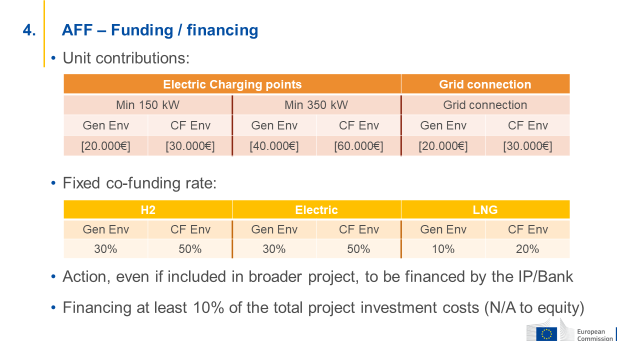 Pozn.: Gen Env = obecná obálka / CF Env = kohezní obálkaIn accordance with Article 9(2)(b)(iv) of the CEF Regulation, the following Actions will be supported:Actions supporting the roll-out of electricity fast-charging infrastructure on the TEN-T road network, in particular relating to long-distance travel, less densely populated areas, and heavy-duty transport such as buses, coaches and freight;Actions supporting the roll-out of hydrogen refuelling infrastructure on the TEN-T road network;Actions supporting the roll-out of refuelling infrastructure for LNG with high blend of biogas for heavy-duty vehicles on the TEN-T road network;Actions supporting the roll-out of hydrogen refuelling and electricity recharging infrastructure dedicated to public transport in urban nodes, e.g. recharging infrastructure in depots, opportunity-based charging devices and related energy storage facility systems;Actions supporting the deployment of alternative fuels for TEN-T maritime ports, inland waterways and inland ports, and airports, e.g., hydrogen, electrification of airport ground operations, supply infrastructure and storage of liquid alternative fuels etc., in accordance with Directive 2014/94/EU;Actions supporting LNG bunkering for TEN-T maritime and inland ports.Costs related to vehicles or vessels will not be eligible, except in the case of IWW and short- sea shipping, if an initial number of vessels is needed to kick-start the use of the supported recharging/refuelling infrastructure. In such case, the eligible cost shall be limited to the difference of cost between a fossil-fuel vessel and the zero-emission vessels proposed.Costs related to the production of green hydrogen for the purpose of transport will be eligible as synergetic elements under the conditions specified in Section 10.5.These actions shall be supported through an Alternative Fuel Infrastructure Facility, based on the combination of grants with other sources of funding pursuant to Article 16 of the CEF Regulation and Blending Operations with InvestEU pursuant to Article 6 of the CEF Regulation.The call text shall further specify:The use of simplified forms of grants where applicable and the amounts of unit contributions applicable;The eligible locations in relation with the TEN-T and the deployment needs.The calendar of cut-off dates for the submission of applications.Mořské dálnice (Motorways of the Seas)Pro ČR irelevantní.Přestupní uzly pro cestující (Multimodal passenger hubs)Podmínky podpory:umístění v městském uzlu hlavní sítě podle nařízení k TEN-T (Praha, Ostrava)součástí Plánu udržitelné městské mobility nebo obdobného dokumentuprojekt umožní spojení s dálkovou dopravoumůže zahrnovat bezpečné propojení na cyklistickou infrastrukturu nebo infrastrukturu sdílené mobilityIn accordance with Article 9(2)(b)(vi) of the CEF Regulation, Actions aiming at seamless connections between modes will be supported.The supported Actions:shall be located in an urban node of the Core Network in line with the Regulation (EU) No 1315/2013;shall be part of a Sustainable Urban Mobility Plan established in accordance with the 2019 Guidelines for Developing and Implementing a Sustainable Urban Mobility Plan or of an equivalent plan;shall improve accessibility for all users, especially for passengers with reduced mobility;shall allow for the connection with available long-distance transport modes;may include safe connection with cycle infrastructure, allow safe connections with shared mobility solutions.Snižování hluku z železniční nákladní dopravy (Reduction of rail freight noise)Podporované aktivity:výměna brzdových špalkůVýzva pouze v roce 2022. Oblast bude podporována prostřednictvím jednotkových příspěvků (pevné výše dotace na jednotku výstupu).The following Actions will be supported:Actions to reduce rail freight noise in accordance with the Article 9(2)(b)(iii) of the CEF Regulation. The supported Actions shall address works to retrofit existing freight wagons. Union financial assistance shall take the form of unit contributions as defined in the Commission Decision authorising the use of unit costs for the retrofitting of noisy wagons under the Connecting Europe Facility (CEF) - Transport.These Actions will only be supported through the 2022 call for proposals.2.3 Bezpečná a zabezpečená mobilita (Actions related to safe and secure mobility)Bezpečné a zabezpečené parkování (Safe and secure parking infrastructure)Podporované aktivity:výstavba nových bezpečných a zabezpečených parkovišť pro kamiony podle Parkovacího standard EUmodernizace stávajících parkovišť podle Parkovacího standard EUoptimalizace využití parkovacích míst prostřednictvím ITSIn accordance with the Article 9(2)(b)(vi) of the CEF Regulation, the following Actions will be supported:works aiming at the development of new safe and secure parking areas on the road Core network for trucks and commercial vehicles according to the EU Parking Standard (including safety and security Information and Communication Technologies);works aiming at upgrading the safety and security of existing parking areas on the road Core network for trucks and commercial vehicles according to the EU Parking Standard (including safety and security Information and Communication Technologies);works optimising the use of existing safe and secure parking areas for trucks and commercial vehicles through static and dynamic information including the collection, processing and dissemination of parking information. These interventions shall comply with Commission Delegated Regulation No (EU) 885/2013 and apply Union standards (e.g. DATEX2) and Guidelines (Easyway Deployment Guidelines), set up methods for measuring accurate and reliable data from sensors, cameras or other monitoring devices and analyse priority zones needed, as defined in Delegated Regulation No (EU) 885/2013, taking into account traffic conditions, infrastructure shortages or weaknesses and driving regulations.Bezpečnost dopravy (Road safety)Podporované aktivity:studie a akční plány zaměřené na zvýšení bezpečnosti dopravyzvyšování bezpečnosti úseků TEN-T s nízkým hodnocením bezpečnostiIn accordance with Article 9(2)(b)(vi) of the CEF Regulation, the following Actions will be supported:Studies for assessing the infrastructure safety of roads of the core and comprehensive network and developing comprehensive action plans for a coordinated improvement of safety levels, including the network-wide road safety assessment in accordance with Directive (EU) 2019/1936;Works for the upgrading of existing road sections of the core and comprehensive network road infrastructure with poor safety rating or high accident occurrence, with a view to increasing their safety. Such actions may include:systemic improvements to the in-built safety of roads;implementation of measures identified during the network-wide road safety assessment in accordance with Directive (EU) 2019/1936;upgrades of most critical and accident-prone sections (“hot spots”) as identified in the network-wide road safety assessment in accordance with the Directive (EU) 2019/1936;deploying digital information systems for the safe road and road tunnel use and/or enforcement purposes.Zvyšování odolnosti dopravní infrastruktury (Actions improving transport infrastructure resilience)Podporované aktivity:projekty na zvýšení odolnosti dopravní infrastruktury zejména proti klimatické změně a přírodní katastrofám.projekty na zvýšení kybernetické bezpečnosti v případě, že jsou součástí výše uvedených aktivitIn accordance with Article 9(2)(b)(vii), the following Actions will be supported:improvement of transport infrastructure resilience, in particular to climate change and natural disasters through infrastructure upgrades are eligible if the applicant can demonstrate high risks associated with no action and that the Action is in accordance with the National Adaptation Plan of the Member State concerned. Improvement of transport infrastructure resilience may also be eligible as part of Actions supported under Sections 6.1 and 6.2;Actions aimed at improving transport infrastructure resilience against cyber security threats may only be eligible as part of Actions supported under Sections 6.1 and 6.2, if relevant.Projekty na přizpůsobení dopravní infrastruktury pro účelům kontroly vnějších hranic EU (Actions adapting the transport infrastructure for Union external border checks purposes)Pro ČR irelevantní.VOJENSKÁ MOBILITA (Military mobility)Podporované aktivity:výše podporované aktivity v případě, že vykazují vysoký potenciál z pohledu civilního i vojenského využitídalší aktivity (včetně letištní infrastruktury) na TEN-T v případě, že vykazují vysoký potenciál z pohledu civilního i vojenského využitíIn accordance with Article 9(2)(c) and Article [11a] of the CEF Regulation, the following actions will be supported:All actions described in sections 6.1 or 6.2 of this multiannual work programme if they demonstrate a high potential of dual use in the context of military mobility;Actions regarding the upgrade of sections and components of the Core and Comprehensive Network not covered in sections 6.1 or 6.2 of this multiannual work programme if they demonstrate a high potential of dual use in the context of military mobility;Actions concerning air transport infrastructure components, as defined in Regulation (EU) No 1315/2013, if they demonstrate a high potential of dual use in the context of military mobility.Such actions shall take into account the infrastructure requirements set out in the Commission implementing act to be adopted pursuant to Article [11a] of the CEF Regulation.